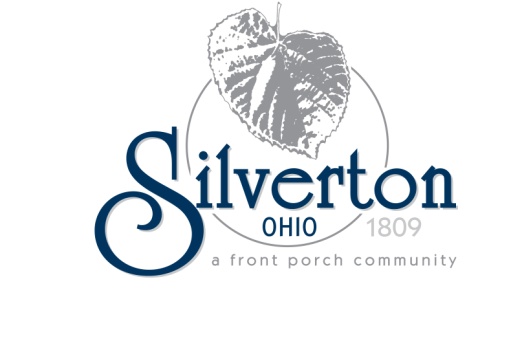 RECORD OF PROCEEDINGSMinutes of the Silverton Village Council WorkshopHeld Thursday, August 1, 2013The Council of the Village of Silverton met for a workshop in Council Chambers at 6860 Plainfield Road at 7:00 pm on Thursday, August 1, 2013. Mayor Smith called the meeting to order.OPENING REMARKS:Mayor Smith led a moment of prayer followed by the Pledge of Allegiance. ROLL CALL:Elected Officials:John Smith, Mayor			PresentNolan Jason, Council			PresentMark Quarry, Council			PresentFrank Sylvester, Council		PresentIdella Thompson, Council		PresentDottie Williams, Council		PresentFranklin Wilson, Council		PresentAlso present:Steve Husemann, Interim Village ManagerBryan Pacheco, Village SolicitorMeredith George, Clerk of CouncilBruce Molett, Chief of PoliceTom Peterson, Finance DirectorMAYOR’S COMMENTS AND GUESTS:Mayor Smith invited everyone to attend Silverton’s first “National Night Out” on Tuesday, August 6 from 6:00 – 8:00 p.m. in the municipal building parking lot. WORKSHOP DISCUSSION ITEMS:OPWC Grant Application Discussion
Mr. Husemann reported it is time to decide which OPWC street project Silverton should apply for. Last fall, Silverton applied for South and Sibley Avenues, but did not get funded. The recommendation for this year is to apply for the same streets, with the emphasis on South, and also increase our local match. Silverton would have to put $147,000 to towards the South Avenue project, but the increase in funding will give us a better chance at getting funded. Mr. Quarry agreed that the additional local match will put Silverton in a better position to receive the grant. Mr. Husemann also proposed a sidewalk program along Montgomery Road, which would help beautify our community. The costs associated with the repairs would be assessed to each property owner, if the property owner did not hire their own contractor. Mrs. Thompson suggested discussing the program with the Silverton Business Association. Mr. Jason stated he feels the focus should be on long term road repairs throughout the community. Mr. Husemann stated a long term road program will be discussed with the budget. As for South and Sibley, the application is due very soon. Mr. Quarry suggested Silverton apply for both South and Sibley, and also gather some numbers on the sidewalk repairs. Mr. Wilson stated if sidewalk repairs are done with a road project, they should be included in all road projects. A policy should be established that if they are done, they are either included or assessed. It should not be different for each project. Council was in agreement to move forward with the South and Sibley OPWC applications. BUSINESS MEETINGPUBLIC COMMENT:None. INTRODUCTION AND READING OF LEGISLATION:None.MOTION TO RETIRE TO EXECUTIVE SESSION:At 7:38 p.m., Mr. Quarry motioned to retire to Executive Session to consider the appointment, employment, dismissal, discipline, promotion, demotion, or compensation of a public employee per ORC 121.22(G). Mrs. Thompson seconded the motion. A roll call vote was taken. All members present voted aye. Motion carried.ADJOURNMENT:Mr. Sylvester motioned for adjournment and was seconded by Mrs. Williams. All members present voted aye. Motion carried.The meeting was adjourned at 8:53 p.m.Respectfully submitted,_____________________________        Meredith L. GeorgeClerk of Council_____________________________John A. SmithMayor